                        MUSTAFA KAYA                               		 	         NEDİME KAYA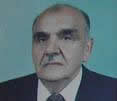 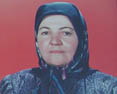 DOĞUM YERİ		:  Devrekâni – Aslanbey DOĞUM TARİHİ	: 1923 ÖZ GEÇMİŞİ		: 1923 yılında Kastamonu İli, Devrekâni İlçesi Aslanbey Köyü’nde doğdu. Çocukluğu yoksulluk içinde geçti. Henüz ilkokulu bitirmeden bir komşularının yardımıyla İstanbul’a gitti. Çengelköy’de bir tatlıcının yanında tezgâhtarlık yaptı. Yanında çalıştığı ustası askere gidince dükkân kapandı ve işsiz kaldı. İstanbul’da bir süre akrabalarının yanında kaldıktan sonra tekrar köye döndü. 13 yaşında kendisini yalnız bırakmak istemeyen babasıyla birlikte tekrar İstanbul’a gitti. Babasıyla birlikte burada seyyar satıcılık yaptı. Aradan 4-5 ay geçtikten sonra babası tekrar köye dönünce yine yalnız kaldı. Gece gündüz demeden çalışan Mustafa KAYA 19 yaşında evlendi. 21 yaşında askere gitti. Asker dönüşü eşinin rahatsızlığı Onu çok üzmüştü. Elindeki bir miktar parayla dokuma tezgâhı alarak dokumacılıktan anlayan eşiyle birlikte dokumacılık yaptı. İlk eşi 31 yaşında yakalanmış olduğu hastalıktan kurtulamayıp vefat edince Mustafa KAYA yine yalnız kaldı.  Aradan bir müddet geçtikten sonra ikinci evliliğini yaptı. 1953 yılında inşaat sektörüne atıldı. Uzun yıllar inşaatçılık yapan Mustafa KAYA, 1970 yılında Turistik Kaya Otelini yaptırdı ve 1974 yılında hizmete açtı. 1990 yılında inşaatçılığı bırakan Mustafa KAYA 19.06.1995'te aramızdan ayrılmıştır. Eşi Nedime Kaya ise 08.12.2006 tarihinde aramızdan ayrılmıştır. Her ikisine de Allah’tan rahmet diliyoruz.Hayırsever işadamı Mustafa KAYA, eğitim kurumlarına yapmış olduğu hayırların sebeplerini şöyle özetliyor; “Her iki evliliğimden de çocuğum olmadı. Eşim ve ben çocuklara karşı son derece ilgi duyduk. Bir de oteli işletmeye açtığımda otele gelen yabancı turistlere rehberlik yapacak yabancı dil bilen bir tane Kastamonulu bulamadım. Her iki nedenle Kastamonu’ya bir Anadolu Lisesi yaptırmaya karar verdim. Teklifim olumlu karşılandı ve Anadolu Lisesini memleketime kazandırdım. Kastamonu il merkezi ve ilçelerinde yaptırdığım eserler her geçen gün çoğalmaktadır. Bu nedenle otelimin gelirlerini büyük bölümünü yaptırdığım eserlerime vakfedeceğim. Eşimin ve benim yıllarca çektiğimiz çocuk özlemi artık son buldu. Şimdi bir iki çocuğumuz değil, bu okullarda okuyan binlerce çocuğumuz var.  Bundan da son derece mutluyuz. Ben kazandığım yerlere değil, doğduğum yere yatırım yapmayı uygun buldum.”Okulumuzun banisi hayırsever işadamı Hacı Mustafa Kaya ve eşi Hacı Nedime Kaya'ya Allah'tan rahmet diliyoruz. Ruhları şâd, mekânları cennet olsun.